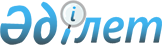 О внесении изменений в решение Абайского районного маслихата от 23 декабря 2021 года № 16/152 "О районном бюджете на 2022-2024 годы"
					
			С истёкшим сроком
			
			
		
					Решение Абайского районного маслихата Карагандинской области от 28 апреля 2022 года № 22/214. Прекращено действие в связи с истечением срока
      Абайский районный маслихат РЕШИЛ:
      1. Внести в решение Абайского районного маслихата "О районном бюджете на 2022-2024 годы" от 23 декабря 2021 года № 16/152 (зарегистрировано в Реестре государственной регистрации нормативных правовых актов под № 25987) следующие изменения:
      пункт 1 изложить в новой редакции:
      "1. Утвердить районный бюджет на 2022-2024 годы согласно приложениям 1, 2 и 3 соответственно, в том числе на 2022 год в следующих объемах:
      1) доходы – 12 396 259 тысяч тенге, в том числе:
      налоговые поступления – 4 639 914 тысяч тенге;
      неналоговые поступления – 72 770 тысяч тенге;
      поступления от продажи основного капитала – 206 775 тысяч тенге;
      поступления трансфертов – 7 476 800 тысяч тенге;
      2) затраты – 13 368 704 тысяч тенге;
      3) чистое бюджетное кредитование – 116 340 тысяч тенге:
      бюджетные кредиты – 156 213 тысяч тенге; 
      погашение бюджетных кредитов – 39 873 тысяч тенге;
      4) сальдо по операциям с финансовыми активами – 0 тысяч тенге, в том числе:
      приобретение финансовых активов – 0 тысяч тенге;
      поступление от продажи финансовых активов государства – 0 тысяч тенге;
      5) дефицит (профицит) бюджета – – 1 088 785 тысяч тенге;
      6) финансирование дефицита (использование профицита) бюджета – 1 088 785 тысяч тенге:
      поступление займов – 156 213 тысяч тенге;
      погашение займов – 526 931 тысяч тенге;
      используемые остатки бюджетных средств – 1 459 503 тысяч тенге.";
      пункт 5 изложить в новой редакции:
      "5. Утвердить резерв акимата Абайского района на 2022 год в сумме 76 961 тысяч тенге.";
      приложения 1, 4, 5 к указанному решению изложить в новой редакции согласно приложению 1, 2, 3 к настоящему решению.
      6. Настоящее решение вводится в действие с 1 января 2022 года. Районный бюджет на 2022 год Целевые трансферты и бюджетные кредиты из вышестоящих бюджетов на 2022 год Целевые трансферты бюджетам городов районного значения, сел, поселков, сельских округов на 2022 год
					© 2012. РГП на ПХВ «Институт законодательства и правовой информации Республики Казахстан» Министерства юстиции Республики Казахстан
				
      Секретарь Абайского районного маслихата

Д. Сакенов
Приложение 1 к решению
Абайского районного маслихата
от 28 апреля 2022 года № 22/214Приложение 1 к решению
Абайского районного маслихата
от 23 декабря 2021 года № 16/152
Категория
Категория
Категория
Категория
Сумма (тысяч тенге)
Класс 
Класс 
Класс 
Сумма (тысяч тенге)
Подкласс
Подкласс
Сумма (тысяч тенге)
Наименование
Сумма (тысяч тенге)
1
2
3
4
5
І. Доходы 
12 396 259
1
Налоговые поступления 
4 639 914
01
Подоходный налог 
2 417 828
1
Корпоративный подоходный налог
661 887
2
Индивидуальный подоходный налог 
1 755 941
03
Социальный налог 
1 375 901
1
Социальный налог
1 375 901
04
Налоги на собственность 
798 613
1
Налоги на имущество 
633 527
3
Земельный налог
165 086
05
Внутренние налоги на товары, работы и услуги
37 482
2
Акцизы
5 800
4
Сборы за ведение предпринимательской и профессиональной деятельности 
31 682
08
Обязательные платежи, взимаемые за совершение юридически значимых действий и (или) выдачу документов уполномоченными на то государственными органами или должностными лицами
10 090
1
Государственная пошлина 
10 090
2
Неналоговые поступления 
72 770
01
Доходы от государственной собственности 
64 590
5
Доходы от аренды имущества, находящегося в государственной собственности 
30 495
7
Вознаграждения по кредитам, выданным из государственного бюджета
34 095
06
Прочие неналоговые поступления 
8 180
1
Прочие неналоговые поступления
8 180
3
Поступления от продажи основного капитала 
206 775
01
Продажа государственного имущества, закрепленного за государственными учреждениями
206 775
1
Продажа государственного имущества, закрепленного за государственными учреждениями
206 775
4
Поступления трансфертов 
7 476 800
01
Трансферты из нижестоящих органов государственного управления
210 166
3
Трансферты из бюджетов городов районного значения, сел, поселков, сельских округов
210 166
02
Трансферты из вышестоящих органов государственного управления
7 266 634
2
Трансферты из областного бюджета
7 266 634
Функциональная группа 
Функциональная группа 
Функциональная группа 
Функциональная группа 
Функциональная группа 
Сумма (тысяч тенге)
Функциональная подгруппа 
Функциональная подгруппа 
Функциональная подгруппа 
Функциональная подгруппа 
Сумма (тысяч тенге)
Администратор бюджетных программ 
Администратор бюджетных программ 
Администратор бюджетных программ 
Сумма (тысяч тенге)
Программа 
Программа 
Сумма (тысяч тенге)
Наименование
Сумма (тысяч тенге)
1
2
3
4
5
6
ІІ. Затраты 
13 368 704
01
Государственные услуги общего характера 
1 260 121
1
Представительные, исполнительные и другие органы, выполняющие общие функции государственного управления
250 479
112
Аппарат маслихата района (города областного значения)
46 270
001
Услуги по обеспечению деятельности маслихата района (города областного значения)
46 270
122
Аппарат акима района (города областного значения)
204 209
001
Услуги по обеспечению деятельности акима района (города областного значения)
198 741
003
Капитальные расходы государственного органа
5 468
2
Финансовая деятельность 
12 825
459
Отдел экономики и финансов района (города областного значения)
12 825
003
Проведение оценки имущества в целях налогообложения 
4 284
010
Приватизация, управление коммунальным имуществом, постприватизационная деятельность и регулирование споров, связанных с этим
8 541
9
Прочие государственные услуги общего характера 
996 817
459
Отдел экономики и финансов района (города областного значения)
246 503
001
Услуги по реализации государственной политики в области формирования и развития экономической политики, государственного планирования, исполнения бюджета и управления коммунальной собственностью района (города областного значения) 
75 177
108
Разработка или корректировка, а также проведение необходимых экспертиз технико-экономических обоснований бюджетных инвестиционных проектов и конкурсных документаций проектов государственно-частного партнерства, концессионных проектов, консультативное сопровождение проектов государственно-частного партнерства и концессионных проектов
823
113
Целевые текущие трансферты нижестоящим бюджетам
170 503
467
Отдел строительства района (города областного значения)
9 544
040
Развитие объектов государственных органов
9 544
486
Отдел земельных отношений, архитектуры и градостроительства района (города областного значения)
32 401
001
Услуги по реализации государственной политики в области регулирования земельных отношений, архитектуры и градостроительства на местном уровне
32 401
492
Отдел жилищно-коммунального хозяйства, пассажирского транспорта, автомобильных дорог и жилищной инспекции района (города областного значения)
681 700
001
Услуги по реализации государственной политики на местном уровне в области жилищно-коммунального хозяйства, пассажирского транспорта, автомобильных дорог и жилищной инспекции
49 691
067
Капитальные расходы подведомственных государственных учреждений и организаций
151 909
113
Целевые текущие трансферты нижестоящим бюджетам
480 100
494
Отдел предпринимательства и промышленности района (города областного значения)
26 669
001
Услуги по реализации государственной политики на местном уровне в области развития предпринимательства и промышленности
26 669
02
Оборона 
30 880
1
Военные нужды 
17 946
122
Аппарат акима района (города областного значения)
17 946
005
Мероприятия в рамках исполнения всеобщей воинской обязанности
17 946
2
Организация работы по чрезвычайным ситуациям 
12 934
122
Аппарат акима района (города областного значения)
12 934
006
Предупреждение и ликвидация чрезвычайных ситуаций масштаба района (города областного значения)
638
007
Мероприятия по профилактике и тушению степных пожаров районного (городского) масштаба, а также пожаров в населенных пунктах, в которых не созданы органы государственной противопожарной службы
12 296
03
Общественный порядок, безопасность, правовая, судебная, уголовно-исполнительная деятельность
23 071
9
Прочие услуги в области общественного порядка и безопасности 
23 071
492
Отдел жилищно-коммунального хозяйства, пассажирского транспорта, автомобильных дорог и жилищной инспекции района (города областного значения)
23 071
021
Обеспечение безопасности дорожного движения в населенных пунктах 
23 071
06
Социальная помощь и социальное обеспечение 
1 036 067
1
Социальное обеспечение
77 220
451
Отдел занятости и социальных программ района (города областного значения)
77 220
005
Государственная адресная социальная помощь
77 220
2
Социальная помощь
795 918
451
Отдел занятости и социальных программ района (города областного значения)
795 918
002
Программа занятости 
181 765
004
Оказание социальной помощи на приобретение топлива специалистам здравоохранения, образования, социального обеспечения, культуры, спорта и ветеринарии в сельской местности в соответствии с законодательством Республики Казахстан
7 680
006
Оказание жилищной помощи 
3 337
007
Социальная помощь отдельным категориям нуждающихся граждан по решениям местных представительных органов 
54 386
010
Материальное обеспечение детей-инвалидов, воспитывающихся и обучающихся на дому
625
014
Оказание социальной помощи нуждающимся гражданам на дому
190 291
017
Обеспечение нуждающихся инвалидов протезно-ортопедическими, сурдотехническими и тифлотехническими средствами, специальными средствами передвижения, обязательными гигиеническими средствами, а также предоставление услуг санаторно-курортного лечения, специалиста жестового языка, индивидуальных помощников в соответствии с индивидуальной программой реабилитации инвалида
311 743
023
Обеспечение деятельности центров занятости населения
46 091
9
Прочие услуги в области социальной помощи и социального обеспечения 
162 929
451
Отдел занятости и социальных программ района (города областного значения)
162 929
001
Услуги по реализации государственной политики на местном уровне в области обеспечения занятости и реализации социальных программ для населения
70 185
011
Оплата услуг по зачислению, выплате и доставке пособий и других социальных выплат 
3 509
050
Обеспечение прав и улучшение качества жизни инвалидов в Республике Казахстан
71 735
054
Размещение государственного социального заказа в неправительственных организациях
14 500
094
Предоставление жилищных сертификатов как социальная помощь
3 000
07
Жилищно-коммунальное хозяйство 
1 479 976
1
Жилищное хозяйство
362 820
467
Отдел строительства района (города областного значения)
340 962
003
Проектирование и (или) строительство, реконструкция жилья коммунального жилищного фонда
340 962
492
Отдел жилищно-коммунального хозяйства, пассажирского транспорта, автомобильных дорог и жилищной инспекции района (города областного значения)
21 858
003
Организация сохранения государственного жилищного фонда
5 643
004
Обеспечение жильем отдельных категорий граждан
12 087
005
Снос аварийного и ветхого жилья
500
031
Изготовление технических паспортов на объекты кондоминиумов
3 628
2
Коммунальное хозяйство 
873 159
467
Отдел строительства района (города областного значения)
50 000
058
Развитие системы водоснабжения и водоотведения в сельских населенных пунктах
50 000
492
Отдел жилищно-коммунального хозяйства, пассажирского транспорта, автомобильных дорог и жилищной инспекции района (города областного значения)
823 159
011
Обеспечение бесперебойного теплоснабжения малых городов
621 300
012
Функционирование системы водоснабжения и водоотведения
57 021
026
Организация эксплуатации тепловых сетей, находящихся в коммунальной собственности районов (городов областного значения)
142 611
028
Развитие коммунального хозяйства
2 227
3
Благоустройство населенных пунктов
243 997
492
Отдел жилищно-коммунального хозяйства, пассажирского транспорта, автомобильных дорог и жилищной инспекции района (города областного значения)
243 997
016
Обеспечение санитарии населенных пунктов 
5 143
018
Благоустройство и озеленение населенных пунктов 
238 854
08
Культура, спорт, туризм и информационное пространство
1 404 946
1
Деятельность в области культуры 
831 946
467
Отдел строительства района (города областного значения)
268 834
011
Развитие объектов культуры
268 834
478
Отдел внутренней политики, культуры и развития языков района (города областного значения)
563 112
009
Поддержка культурно-досуговой работы
563 112
2
Спорт 
277 930
465
Отдел физической культуры и спорта района (города областного значения)
277 930
001
Услуги по реализации государственной политики на местном уровне в сфере физической культуры и спорта 
20 989
005
Развитие массового спорта и национальных видов спорта
248 723
006
Проведение спортивных соревнований на районном (города областного значения) уровне 
2 850
007
Подготовка и участие членов сборных команд района (города областного значения) по различным видам спорта на областных спортивных соревнованиях 
5 368
3
Информационное пространство 
163 734
478
Отдел внутренней политики, культуры и развития языков района (города областного значения)
163 734
005
Услуги по проведению государственной информационной политики
19 547
007
Функционирование районных (городских) библиотек
140 434
008
Развитие государственного языка и других языков народа Казахстана
3 753
9
Прочие услуги по организации культуры, спорта, туризма и информационного пространства 
131 336
478
Отдел внутренней политики, культуры и развития языков района (города областного значения)
131 336
001
Услуги по реализации государственной политики на местном уровне в области информации, укрепления государственности и формирования социального оптимизма граждан, развития языков и культуры
47 577
004
Реализация мероприятий в сфере молодежной политики 
40 265
032
Капитальные расходы подведомственных государственных учреждений и организаций
43 494
10
Сельское, водное, лесное, рыбное хозяйство, особо охраняемые природные территории, охрана окружающей среды и животного мира, земельные отношения
267 183
1
Сельское хозяйство 
182 102
462
Отдел сельского хозяйства района (города областного значения)
182 102
001
Услуги по реализации государственной политики на местном уровне в сфере сельского хозяйства 
59 526
006
Капитальные расходы государственного органа
122 576
6
Земельные отношения
58 501
486
Отдел земельных отношений, архитектуры и градостроительства района (города областного значения)
58 501
008
Землеустройство, проводимое при установлении границ районов, городов областного значения, районного значения, сельских округов, поселков, сел
58 501
9
Прочие услуги в области сельского, водного, лесного, рыбного хозяйства, охраны окружающей среды и земельных отношений
26 580
459
Отдел экономики и финансов района (города областного значения)
26 580
099
Реализация мер по оказанию социальной поддержки специалистов
26 580
11
Промышленность, архитектурная, градостроительная и строительная деятельность
90 238
2
Архитектурная, градостроительная и строительная деятельность
90 238
467
Отдел строительства района (города областного значения)
66 955
001
Услуги по реализации государственной политики на местном уровне в области строительства
66 955
486
Отдел земельных отношений, архитектуры и градостроительства района (города областного значения)
23 283
004
Разработка схем градостроительного развития территории района и генеральных планов населенных пунктов
23 283
12
Транспорт и коммуникации 
207 888
1
Автомобильный транспорт 
167 888
492
Отдел жилищно-коммунального хозяйства, пассажирского транспорта, автомобильных дорог и жилищной инспекции района (города областного значения)
167 888
020
Развитие транспортной инфраструктуры
8 888
023
Обеспечение функционирования автомобильных дорог
25 000
045
Капитальный и средний ремонт автомобильных дорог районного значения и улиц населенных пунктов
134 000
9
Прочие услуги в сфере транспорта и коммуникаций
40 000
492
Отдел жилищно-коммунального хозяйства, пассажирского транспорта, автомобильных дорог и жилищной инспекции района (города областного значения)
40 000
037
Субсидирование пассажирских перевозок по социально значимым городским (сельским), пригородным и внутрирайонным сообщениям 
40 000
13
Прочие 
654 699
3
Поддержка предпринимательской деятельности и защита конкуренции
41 537
467
Отдел строительства района (города областного значения)
41 537
026
Развитие индустриальной инфраструктуры в рамках Единой программы поддержки и развития бизнеса "Дорожная карта бизнеса-2025"
41 537
9
Прочие 
613 162
459
Отдел экономики и финансов района (города областного значения)
76 961
012
Резерв местного исполнительного органа района (города областного значения)
76 961
467
Отдел строительства района (города областного значения)
26 395
079
Развитие социальной и инженерной инфраструктуры в сельских населенных пунктах в рамках проекта "Ауыл-Ел бесігі"
26 395
492
Отдел жилищно-коммунального хозяйства, пассажирского транспорта, автомобильных дорог и жилищной инспекции района (города областного значения)
509 806
079
Развитие социальной и инженерной инфраструктуры в сельских населенных пунктах в рамках проекта "Ауыл-Ел бесігі"
509 806
14
Обслуживание долга 
53 899
1
Обслуживание долга 
53 899
459
Отдел экономики и финансов района (города областного значения)
53 899
021
Обслуживание долга местных исполнительных органов по выплате вознаграждений и иных платежей по займам из областного бюджета
53 899
15
Трансферты 
6 859 736
1
Трансферты 
6 859 736
459
Отдел экономики и финансов района (города областного значения)
6 859 736
006
Возврат неиспользованных (недоиспользованных) целевых трансфертов
47 106
024
Целевые текущие трансферты из нижестоящего бюджета на компенсацию потерь вышестоящего бюджета в связи с изменением законодательства
5 620 227
038
Субвенции
928 592
054
Возврат сумм неиспользованных (недоиспользованных) целевых трансфертов, выделенных из республиканского бюджета за счет целевого трансферта из Национального фонда Республики Казахстан
263 811
ІІІ. Чистое бюджетное кредитование
116 340
Бюджетные кредиты 
156 213
10
Сельское, водное, лесное, рыбное хозяйство, особо охраняемые природные территории, охрана окружающей среды и животного мира, земельные отношения
156 213
9
Прочие услуги в области сельского, водного, лесного, рыбного хозяйства, охраны окружающей среды и земельных отношений
156 213
459
Отдел экономики и финансов района (города областного значения)
156 213
018
Бюджетные кредиты для реализации мер социальной поддержки специалистов
156 213
Категория 
Категория 
Категория 
Категория 
Сумма (тысяч тенге)
Класс
Класс
Класс
Сумма (тысяч тенге)
Подкласс
Подкласс
Сумма (тысяч тенге)
Наименование
Сумма (тысяч тенге)
1
2
3
4
5
5
Погашение бюджетных кредитов 
39 873
01
Погашение бюджетных кредитов 
39 873
1
Погашение бюджетных кредитов, выданных из государственного бюджета 
39 873
Функциональная группа 
Функциональная группа 
Функциональная группа 
Функциональная группа 
Функциональная группа 
Сумма (тысяч тенге)
Функциональная подгруппа
Функциональная подгруппа
Функциональная подгруппа
Функциональная подгруппа
Сумма (тысяч тенге)
Администратор бюджетных программ
Администратор бюджетных программ
Администратор бюджетных программ
Сумма (тысяч тенге)
Программа
Программа
Сумма (тысяч тенге)
Наименование
Сумма (тысяч тенге)
1
2
3
4
5
6
ІV. Сальдо по операциям с финансовыми активами
0
Приобретение финансовых активов 
0
Поступление от продажи финансовых активов государства
0
Функциональная группа 
Функциональная группа 
Функциональная группа 
Функциональная группа 
Функциональная группа 
Сумма (тысяч тенге)
Функциональная подгруппа
Функциональная подгруппа
Функциональная подгруппа
Функциональная подгруппа
Сумма (тысяч тенге)
Администратор бюджетных программ
Администратор бюджетных программ
Администратор бюджетных программ
Сумма (тысяч тенге)
Программа
Программа
Сумма (тысяч тенге)
Наименование
Сумма (тысяч тенге)
1
2
3
4
5
6
V. Дефицит (профицит) бюджета 
- 1 088 785
VІ. Финансирование дефицита (использование профицита) бюджета
1 088 785
Поступление займов 
156 213
Погашение займов 
526 931
Используемые остатки бюджетных средств 
1 459 503
16
Погашение займов 
526 931
1
Погашение займов 
526 931
459
Отдел экономики и финансов района (города областного значения)
526 931
005
Погашение долга местного исполнительного органа перед вышестоящим бюджетом 
526 930
022
Возврат неиспользованных бюджетных кредитов, выданных из местного бюджета
1Приложение 2 к решению 
Абайского районного маслихата
от 28 апреля 2022 года№ 22/214Приложение 4 к решению
Абайского районного маслихата
от 23 декабря 2021 года
№ 16/152
Наименование
Сумма (тысяч тенге)
1
2
Итого 
1 720 960
Текущие целевые трансферты 
762 990
Из республиканского бюджета 
593 821
На обеспечение прав и улучшение качества жизни инвалидов в Республике Казахстан
86 023
На развитие продуктивной занятости
67 747
На выплату государственной адресной социальной помощи
54 932
На установление доплат к должностным окладам за особые условия труда в организациях культуры и архивных учреждениях управленческому и основному персоналу государственных организаций культуры и архивных учреждений
45 959
На повышение заработной платы работников государственных организаций: медико-социальных учреждений стационарного и полустационарного типов, организаций надомного обслуживания, временного пребывания, центров занятости населения
105 669
На реализацию мероприятий по социальной и инженерной инфраструктуры в сельских населенных пунктах в рамках проекта "Ауыл-Ел бесігі"
104 477
На повышение заработной платы отдельных категорий гражданских служащих, работников организаций, содержащихся за счет средств государственного бюджета, работников казенных предприятий
129 014
Из областного бюджета 
169 169
На обеспечение нуждающихся инвалидов протезно-ортопедическими, сурдотехническими и тифлотехническими средствами, специальными средствами передвижения, обязательными гигиеническими средствами, а также предоставление услуг санаторно-курортного лечения, специалиста жестового языка, индивидуальных помощников в соответствии с индивидуальной программой реабилитации инвалида
56 510
На развитие продуктивной занятости
11 504
На содержание и ремонт организаций спорта
1 155
На финансирование приоритетных проектов транспортной инфраструктуры
100 000
Целевые трансферты на развитие
801 757
Целевые трансферты на развитие из Национального фонда 
547 729
На реконструкцию сельского клуба в селе Курма Абайского района (в рамках проекта Ауыл Ел бесігі)
241 951
На реконструкцию подъездного пути к с.Тасзаимка Абайского района Карагандинской области (в рамках проекта Ауыл Ел бесігі)
305 778
Целевые трансферты на развитие из республиканского бюджета 
204 028
На реконструкцию подъездного пути к с.Тасзаимка Абайского района Карагандинской области (в рамках проекта Ауыл Ел бесігі)
204 028
Целевые трансферты на развитие из областного бюджета
50 000
На реконструкцию сетей водоотведения, напорного канализационного коллектора и канализационных насосных станций КНС№1 и КНС№2 с.Дубовка Абайского района
50 000
Бюджетные кредиты
156 213
Бюджетные кредиты из республиканского бюджета 
156 213
Бюджетные кредиты для реализации мер социальной поддержки специалистов 
156 213Приложение 3 к решению 
Абайского районного маслихата
от 28 апреля 2022 года
№ 22/214Приложение 5 к решению
Абайского районного маслихата
от 23 декабря 2021 года
№ 16/152
Наименование
Сумма (тыс. тенге)
1
2
Итого
650 603
в том числе:
Трансферты
650 603
На услуги по обеспечению деятельности акима города районного значения, села, поселка, сельского округа
93 921
Управление коммунальным имуществом города районного значения, села, поселка, сельского округа
76 582
На организацию сохранения государственного жилищного фонда города районного значения, села, поселка, сельского округа
61 816
На благоустройство и озеленение населенных пунктов
121 277
Обеспечение функционирования автомобильных дорог в городах районного значения, селах, поселках, сельских округах
41 000
На капитальный и средний ремонт автомобильных дорог в городах районного значения, селах, поселках, сельских округах 
151 530
На реализацию мероприятий по социальной и инженерной инфраструктуры в сельских населенных пунктах в рамках проекта "Ауыл-Ел бесігі"
104 477